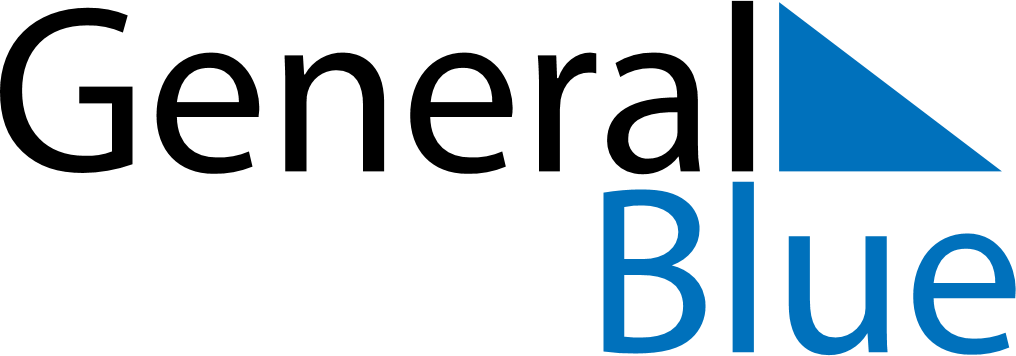 May 2024May 2024May 2024May 2024May 2024May 2024Bjornevatn, Troms og Finnmark, NorwayBjornevatn, Troms og Finnmark, NorwayBjornevatn, Troms og Finnmark, NorwayBjornevatn, Troms og Finnmark, NorwayBjornevatn, Troms og Finnmark, NorwayBjornevatn, Troms og Finnmark, NorwaySunday Monday Tuesday Wednesday Thursday Friday Saturday 1 2 3 4 Sunrise: 2:34 AM Sunset: 9:20 PM Daylight: 18 hours and 46 minutes. Sunrise: 2:28 AM Sunset: 9:25 PM Daylight: 18 hours and 57 minutes. Sunrise: 2:22 AM Sunset: 9:31 PM Daylight: 19 hours and 8 minutes. Sunrise: 2:16 AM Sunset: 9:37 PM Daylight: 19 hours and 20 minutes. 5 6 7 8 9 10 11 Sunrise: 2:10 AM Sunset: 9:43 PM Daylight: 19 hours and 32 minutes. Sunrise: 2:04 AM Sunset: 9:49 PM Daylight: 19 hours and 44 minutes. Sunrise: 1:57 AM Sunset: 9:55 PM Daylight: 19 hours and 57 minutes. Sunrise: 1:51 AM Sunset: 10:01 PM Daylight: 20 hours and 10 minutes. Sunrise: 1:44 AM Sunset: 10:08 PM Daylight: 20 hours and 24 minutes. Sunrise: 1:37 AM Sunset: 10:15 PM Daylight: 20 hours and 38 minutes. Sunrise: 1:29 AM Sunset: 10:23 PM Daylight: 20 hours and 53 minutes. 12 13 14 15 16 17 18 Sunrise: 1:21 AM Sunset: 10:31 PM Daylight: 21 hours and 9 minutes. Sunrise: 1:12 AM Sunset: 10:39 PM Daylight: 21 hours and 26 minutes. Sunrise: 1:03 AM Sunset: 10:49 PM Daylight: 21 hours and 45 minutes. Sunrise: 12:52 AM Sunset: 11:00 PM Daylight: 22 hours and 7 minutes. Sunrise: 12:39 AM Sunset: 11:13 PM Daylight: 22 hours and 33 minutes. Sunrise: 12:20 AM Sunset: 11:32 PM Daylight: 23 hours and 11 minutes. Sunrise: 12:53 AM 19 20 21 22 23 24 25 Sunrise: 12:53 AM Sunrise: 12:53 AM Sunrise: 12:53 AM Sunrise: 12:53 AM Sunrise: 12:53 AM Sunrise: 12:53 AM Sunrise: 12:53 AM 26 27 28 29 30 31 Sunrise: 12:53 AM Sunrise: 12:53 AM Sunrise: 12:53 AM Sunrise: 12:53 AM Sunrise: 12:53 AM Sunrise: 12:53 AM 